v školskom roku 20........ /20.......I. Vyplní uchádzač* Čo sa nehodí, prečiarknite!V súlade so zákonom č. 428/2002 Z. z. o ochrane osobných údajov dávam súhlas Strednej odbornej škole stavebnej, Školská 8, 031 01 Liptovský Mikuláš, na spracovávanie a uchovávanie osobných údajov uvedených v tejto prihláške na štúdium, a to za účelom vedenia evidencie, spracovávania študijnej agendy a štatistických hlásení.Tento súhlas so spracovaním svojich osobných údajov udeľujem na dobu neurčitú. Som si vedomý/á, že svoj súhlas so spracovaním mojich osobných údajov  môžem kedykoľvek odvolať, okrem prípadov, keď zákon č. 428/2002 Z. z. o ochrane osobných údajov v znení neskorších predpisov ustanovuje inak.Svojím podpisom potvrdzujem, že moje osobné a identifikačné údaje, ktoré som poskytol/poskytla sa zhodujú so skutočnosťou, a že sú úplné, pravdivé a presné.  vlastnoručný podpis uchádzača(ak uchádzač zasiela prihlášku o štúdium mailovou poštou, podpisuje sa pri zápise na štúdium)II. Vyplní riaditeľ školy, na ktorú sa uchádzač hlási* Čo sa nehodí, prečiarknite!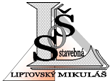 www.sosslm.sk      https://sosslm.edupage            sosslm@sosslm.sk    tel. kontakt  044/55 229 63SOŠSLM_Ž_PS11PRIHLÁŠKA na nadstavbové / pomaturitné štúdiumStredná odborná škola stavebnáŠkolská 8031 45 Liptovský MikulášÚdaje o uchádzačoviÚdaje o uchádzačoviÚdaje o uchádzačoviMeno:Priezvisko:Rodné priezvisko:Rodné priezvisko:Rodné číslo:Dátum narodenia:Dátum narodenia:Miesto narodenia:Miesto narodenia:Číslo OP:Číslo OP:Národnosť:Národnosť:Štátne občianstvo:Štátne občianstvo:Adresa trvalého pobytuAdresa trvalého pobytuUlica a číslo:Mesto:PSČ:Okres:Telefón pevná linka:Mobilný telefón:E-mail:Štátne občianstvo:Doterajšie najvyššie dosiahnuté vzdelanieDoterajšie najvyššie dosiahnuté vzdelanieDoterajšie najvyššie dosiahnuté vzdelanieDoterajšie najvyššie dosiahnuté vzdelanieNázov školy + mesto:Názov školy + mesto:Študijný / učebný odbor *:kód + názov odboru podľa dokladuŠtudijný / učebný odbor *:kód + názov odboru podľa dokladuRok ukončenia:Rok ukončenia:Forma ukončenia (výučný list, vysvedčenie o záverečnej skúške, ap.) :Forma ukončenia (výučný list, vysvedčenie o záverečnej skúške, ap.) :Forma ukončenia (výučný list, vysvedčenie o záverečnej skúške, ap.) :Forma ukončenia (výučný list, vysvedčenie o záverečnej skúške, ap.) :Forma ukončenia (výučný list, vysvedčenie o záverečnej skúške, ap.) :Prospech počas štúdia 1.ročník /2.polrok1.ročník /2.polrokProspech počas štúdia 2.ročník /2.polrok2.ročník /2.polrokProspech počas štúdia 3.ročník /2.polrok3.ročník /2.polrokProspech počas štúdia 4.ročník / 2.polrok4.ročník / 2.polrokProspech počas štúdia priemerný prospech za celé štúdiumvrátane 1. aj 2.polrokapriemerný prospech za celé štúdiumvrátane 1. aj 2.polrokaŠtudijný / učebný odbor, o ktorý sa uchádzateŠtudijný / učebný odbor, o ktorý sa uchádzateŠtudijný / učebný odbor*:Vyučovací jazyk:Slovenský Slovenský Potvrdenie o zdravotnej spôsobilosti žiaka študovať príslušný odbor vzdelávania na strednej skole Vyjadrenie lekára:VdňaRozhodnutie:uchádzač bol – nebol/* prijatý na zvolené štúdiumV ................................... dátum .........................riaditeľ školy